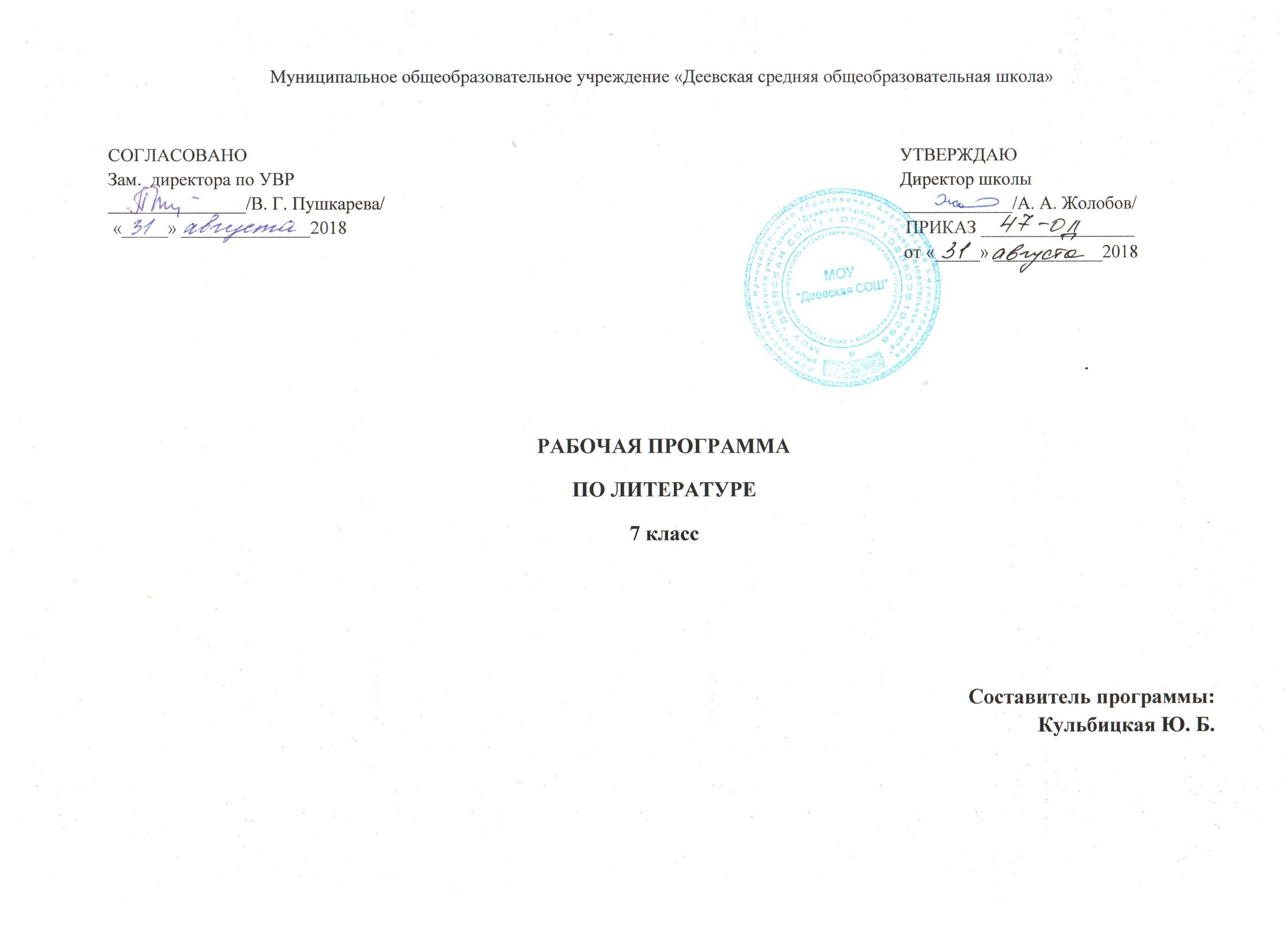 Пояснительная запискаРабочая программа учебного предмета «Литература» основного общего образования составлена на основе: –    Федерального Закона «Об образовании в Российской Федерации» от 29.12.2012 №273;Требований Федерального государственного образовательного стандарта основного общего образования, предъявляемых к результатам освоения основной образовательной программы (Приказ Министерства образования и науки РФ от 17 декабря 2010 г. № 1897 «Об утверждении федерального государственного образовательного стандарта основного общего образования» с изменениями и дополнениями Приказом Минобрнауки России от 29 декабря 2014 г. № 1644);Образовательная программа среднего общего образования МОУ «Деевская СОШ» утвержденная приказом № 27/2 от 29.07. 2015.Календарный учебный график, учебный план МОУ «Деевская СОШ» на 2018 – 2019 учебный год.Устав «МОУ «Деевская СОШ» утвержден Постановлением Администрации муниципального образования Алапаевское от 27. 04. 2015 № 418.– в соответствии с рекомендациями Примерной программы (Примерные программы по учебным предметам. Основная школа. В 2-х частях, М.: «Просвещение», 2011 год); – с авторской программой В.Я. Коровиной- Москва «Просвещение» 2011   – учебника для учащихся 7 класса общеобразовательных учреждений. В 2–х частях. Авт.-сост. В.Я. Коровина, В.П. Журавлёв, В.И. Коровин, - 2-е изд. - М: Просвещение, 2017. Рабочая программа по литературе для 7 класса составлена в соответствии с основными положениями Федерального государственного образовательного стандарта основного общего образования второго поколения, на основе примерной Программы основного общего образования по литературе, авторской Программы по литературе В.Я. Коровиной и др. (М.: Просвещение, 2016) к учебнику В.Я Коровиной (М.: Просвещение, 2017).Важнейшее значение в формировании духовно богатой, гармонически развитой личности с высокими нравственными идеалами и эстетическими потребностями имеет художественная литература. Курс литературы в школе основывается на принципах связи искусства с жизнью, единства формы и содержания, историзма, традиций и новаторства, осмысления историко-культурных сведений, нравственно-эстетических представлений, усвоения основных понятий теории и истории литературы, формирования умений оценивать и анализировать художественные произведения, овладения богатейшими выразительными средствами русского литературного языка.Цели:Изучение литературы в основной школе направлено на достижение следующих целей:формирование духовно развитой личности, обладающей гуманистическим мировоззрением, национальным самосознанием, общероссийским гражданским сознанием, чувством патриотизма;развитие интеллектуальных и творческих способностей учащихся, необходимых для их успешной социализации и самореализации;постижение учащимися вершинных произведений отечественной и мировой литературы, их чтение и анализ, освоенный на понимании образной природы искусства слова, опирающийся на принципы единства художественной формы и содержания, связи искусства с жизнью, историзма;поэтапное, последовательное формирование умений читать, комментировать, анализировать и интерпретировать художественный текст;овладение возможными алгоритмами постижения смыслов, заложенных в художественном тексте (или любом другом речевом высказывании), и создание собственного текста, представление своих оценок и суждений по поводу прочитанного;овладение важнейшими общеучебными умениями и универсальными учебными действиями (формулировать цели деятельности, планировать ее, осуществлять библиографический поиск, находить и обрабатывать необходимую информацию из различных источников, включая Интернет и др.);использование опыта общения с произведениями художественной литературы в повседневной жизни и учебной деятельности, речевом самосовершенствовании.Задачи: Достижение поставленных целей при разработке и реализации образовательным учреждением основной образовательной программы основного общего образования предусматривает решение следующих основных задач:обеспечение соответствия основной образовательной программы требованиям ФГОС;обеспечение преемственности начального общего, основного общего, среднего (полного) общего образования;обеспечение доступности получения качественного основного общего образования, достижение планируемых результатов освоения основной образовательной программы основного общего образования всеми обучающимися, в том числе детьми-инвалидами и детьми с ограниченными возможностями;установление требований к воспитанию и социализации обучающихся как части образовательной программы и соответствующему усилению воспитательного потенциала школы, обеспечению индивидуализированного психолого-педагогического сопровождения каждого обучающегося, формированию образовательного базиса, основанного не только на знаниях, но и на соответствующем культурном уровне развития личности, созданию необходимых условий для ее самореализации;обеспечение эффективного сочетания урочных и внеурочных форм организации образовательного процесса, взаимодействия всех его участников;взаимодействие образовательного учреждения при реализации основной образовательной программы с социальными партнерами;выявление и развитие способностей обучающихся, в том числе одаренных детей, детей с ограниченными возможностями и инвалидов, их профессиональных склонностей через систему клубов, секций, студий и кружков, организацию общественно полезной деятельности, в том числе социальной практики, с использованием возможностей образовательных учреждений дополнительного образования детей;организация интеллектуальных и творческих соревнований, научно-технического творчества, проектной и учебно-исследовательской деятельности;участие обучающихся, их родителей (законных представителей), педагогических работников и общественности в проектировании и развитии внутришкольной социальной среды, школьного уклада;включение обучающихся в процессы познания и преобразования внешкольной социальной среды (населенного пункта, района, города) для приобретения опыта реального управления и действия;социальное и учебно-исследовательское проектирование, профессиональная ориентация обучающихся при поддержке педагогов, психологов, социальных педагогов, сотрудничестве с базовыми предприятиями, учреждениями профессионального образования, центрами профессиональной работы;сохранение и укрепление физического, психологического и социального здоровья обучающихся, обеспечение их безопасности.Общая характеристика учебного предметаГлавная идея программы по литературе  —  изучение литературы от фольклора к древнерусской литературе, от нее к русской литературе XVIII, XIX, XX вв. Русская литература является одним из основных источников обогащения речи учащихся, формирования их речевой культуры и коммуникативных навыков. Изучение языка художественных произведений способствует пониманию учащимися эстетической функции слова, овладению ими стилистически окрашенной русской речью.Специфика учебного предмета «Литература» определяется тем, что он представляет собой единство словесного искусства и основ науки (литературоведения), которая изучает это искусство.Курс литературы в 7 классе строится на основе сочетания концентрического, историко-хронологического и проблемно-тематического принципов.Содержание курса литературы в 7 классе включает в себя произведения русской и зарубежной литературы, поднимающие вечные проблемы (добро, зло, жестокость и сострадание, великодушие, прекрасное в природе и человеческой жизни, роль и значение книги в жизни писателя и читателя и т. д.).Ведущая тема при изучении литературы в 7 классе — особенности труда писателя, его позиция, изображение человека как важнейшая проблема литературы. В программе соблюдена системная направленность: курс 7 класса представлен разделами:Устное народное творчество.Древнерусская литература.Русская литература XVIII века.Русская литература XIX века.Русская литература XX века.Литература народов России.Зарубежная литература.Обзоры.Сведения по теории и истории литературы.В разделах 1—8 даются: перечень произведений художественной литературы, краткие аннотации, раскрывающие их основную проблематику и художественное своеобразие. Изучению произведений предшествует краткий обзор жизни и творчества писателя.Учитывая рекомендации, изложенные в «Методическом письме о преподавании учебного предмета «Литература» в условиях введения Федерального компонента государственного стандарта общего образования», в рабочей программе выделены часы на развитие речи, на уроки внеклассного чтения, проектную деятельность учащихся.В программу включен перечень необходимых видов работ по развитию речи: словарная работа, различные виды пересказа, устные и письменные сочинения, отзывы, доклады, диалоги, творческие работы, а также произведения для заучивания наизусть, списки произведений для самостоятельного чтения.Место учебного предмета «Литература» в учебном планеУчебный план МОУ «Деевская СОШ» предусматривает изучение литературы в 7 классе в объеме 70 ч. из расчета 2 ч. в неделю. Результаты освоения учебного предметаЛичностные результаты:воспитание российской гражданской идентичности: патриотизма, любви и уважения к Отечеству, чувства гордости за свою Родину, прошлое и настоящее многонационального народа России; осознание своей этнической принадлежности, знание истории, языка, культуры своего народа, своего края, основ культурного наследия народов России и человечества; усвоение гуманистических, демократических и традиционных ценностей многонационального российского общества; воспитание чувства ответственности и долга перед Родиной;формирование ответственного отношения к учению, готовности и способности обучающихся к саморазвитию и самообразованию на основе мотивации к обучению и познанию, осознанному выбору и построению дальнейшей индивидуальной траектории образования на базе ориентирования в мире профессий и профессиональных предпочтений, с учетом устойчивых познавательных интересов;формирование целостного мировоззрения, соответствующего современному уровню развития науки и общественной практики, учитывающего социальное, культурное, языковое, духовное многообразие современного мира;формирование осознанного, уважительного и доброжелательного отношения к другому человеку, его мнению, мировоззрению, культуре, языку, вере, гражданской позиции, к истории, культуре, религии, традициям, языкам, ценностям народов России и народов мира; готовности и способности вести диалог с другими людьми и достигать в нем взаимопонимания;освоение социальных норм, правил поведения, ролей и форм социальной жизни в группах и сообществах, включая взрослые и социальные сообщества; участие в школьном самоуправлении и общественной жизни в пределах возрастных компетенций с учетом региональных, этнокультурных, социальных и экономических особенностей;развитие морального сознания и компетентности в решении моральных проблем на основе личностного выбора, формирование нравственных чувств и нравственного поведения, осознанного и ответственного отношения к собственным поступкам;формирование коммуникативной компетентности в общении и сотрудничестве со сверстниками, старшими и младшими товарищами в процессе образовательной, общественно полезной, учебно-исследовательской, творческой и других видах деятельности;формирование основ экологической культуры на основе признания ценности жизни во всех ее проявлениях и необходимости ответственного, бережного отношения к окружающей среде;осознание значения семьи в жизни человека и общества, принятие ценностей семейной жизни, уважительное и заботливое отношение к членам своей семьи;развитие эстетического сознания через освоение художественного наследия народов России и мира, творческой деятельности эстетического характера.Метапредметные результаты:умение самостоятельно определять цели своего обучения, ставить и формулировать для себя новые задачи в учебе и познавательной деятельности;умение самостоятельно планировать пути достижения целей, в том числе альтернативные, осознанно выбирать наиболее эффективные способы решения учебных и познавательных задач;умение соотносить свои действия с планируемыми результатами, осуществлять контроль своей деятельности в процессе достижения результата, определять способы действий в рамках предложенных условий и требований, корректировать свои действия в соответствии с изменяющейся ситуацией;умение оценивать правильность выполнения учебной задачи, собственные возможности ее решения;владение основами самоконтроля, самооценки, принятия решений и осуществления осознанного выбора в учебной и познавательной деятельности;умение определять понятия, создавать обобщения, устанавливать аналогии, классифицировать, самостоятельно выбирать основания и критерии для классификации, устанавливать причинно-следственные связи, строить логическое рассуждение, умозаключение (индуктивное, дедуктивное и по аналогии) и делать выводы;умение создавать, применять и преобразовывать знаки и символы, модели и схемы для решения учебных и познавательных задач;смысловое чтение; умение организовывать учебное сотрудничество и совместную деятельность с учителем и сверстниками; работать индивидуально и в группе: находить общее решение и разрешать конфликты на основе согласования позиций и с учетом интересов; формулировать, аргументировать и отстаивать свое мнение;умение осознанно использовать речевые средства в соответствии с задачей коммуникации для выражения своих чувств, мыслей и потребностей, планирования и регуляции своей деятельности; владение устной и письменной речью, монологической контекстной речью;формирование и развитие компетентности в области использования информационно-коммуникационных технологий.Предметные результаты:понимание ключевых проблем изученных произведений русского фольклора и фольклора других народов, древнерусской литературы, литературы XVIII в., русских писателей XIX-XXвв., литературы народов России и зарубежной литературы;понимание связи литературных произведений с эпохой их написания, выявление заложенных в них вневременных, непреходящих нравственных ценностей и их современного звучания;умение анализировать литературное произведение: определять его принадлежность к одному из литературных родов и жанров; понимать и формулировать тему, идею, нравственный пафос литературного произведения; характеризовать его героев, сопоставлять героев одного или нескольких произведений;определение в произведении элементов сюжета, композиции, изобразительно-выразительных средств языка, понимание их роли в раскрытииидейно-художественного содержания произведения (элементы филологического анализа); владение элементарной литературоведческой терминологией при анализе литературного произведения;приобщение к духовно-нравственным ценностям русской литературы и культуры, сопоставление их с духовно-нравственными ценностями других народов;формулирование собственного отношения к произведениям литературы, их оценка;умение интерпретировать (в отдельных случаях) изученные литературные произведения;понимание авторской позиции и свое отношение к ней;восприятие на слух литературных произведений разных жанров, осмысленное чтение и адекватное восприятие;умение пересказывать прозаические произведения или их отрывки с использованием образных средств русского языка и цитат из текста, отвечать на вопросы по прослушанному или прочитанному тексту, создавать устные монологические высказывания разного типа, вести диалог;написание изложений и сочинений на темы, связанные с тематикой, проблематикой изученных произведений; классные и домашние творческие работы; рефераты на литературные и общекультурные темы;понимание образной природы литературы как явления словесного искусства; эстетическое восприятие произведений литературы; формирование эстетического вкуса;понимание русского слова в его эстетической функции, роли изобразительно-выразительных языковых средств в создании художественных образов литературных произведений.Содержание учебного предметаВВЕДЕНИЕ Изображение человека как важнейшая идейно-нравственная проблема литературы. Взаимосвязь характеров и обстоятельств в художественном произведении. Труд писателя, его позиция, отношение к несовершенству мира и стремление к нравственному и эстетическому идеалу.УСТНОЕ НАРОДНОЕ ТВОРЧЕСТВО Предания. Поэтическая автобиография народа. Устный рассказ об исторических событиях. «Воцарение Ивана Грозного», «Сороки-ведьмы», «Петр и плотник».Пословицы и поговорки. Народная мудрость пословиц и поговорок. Выражение в них духа народного языка. Афористические жанры фольклора.Теория литературы. Устная народная проза. Предания (начальные представления). Афористические жанры фольклора (развитие представлений).Развитие речи (далее —P.P.).Выразительное чтение. Устное рецензирование выразительного чтения. Устный монологический ответ по плану. Различные виды пересказов.Эпос народов мира. Былины. «Вольга и Микула Селянинович». Воплощение в былине нравственных свойств русского народа, прославление мирного труда. Микула – носитель лучших человеческих качеств (трудолюбие, мастерство, чувство собственного достоинства, доброта, щедрость, физическая сила.Киевский цикл былин. «Илья Муромец и Соловей-разбойник». Бескорыстное служение Родине и народу, мужество, справедливость, чувство собственного достоинства — основные черты характера Ильи Муромца. (Одна былина по выбору). (Для внеклассного чтения).Новгородский цикл былин. «Садко». Своеобразие былины. Поэтичность. Тематическое различие Киевского и Новгородского циклов былин. Своеобразие былинного стиха. Собирание былин. Собиратели. (Для самостоятельного чтения).Карело-финский мифологический эпос. «Калевала». Изображение жизни народа, его национальных традиций, обычаев, трудовых будней и праздников. Кузнец Ильмаринен и ведьма Лоухи как представители светлого и темного миров карело-финских эпических песен. (Для внеклассного чтения).«Песнь о Роланде» (фрагменты). Французский средневековый героический эпос. Историческая основа сюжета песни о Роланде. Обобщенное общечеловеческое и национальное в эпосе народов мира. Роль гиперболы в создании образа героя.Теория литературы. Предание (развитие представлений). Гипербола (развитие представлений). Героический эпос (начальные представления). Общечеловеческое и национальное в искусстве (начальные представления).P.P.Выразительное чтение, рецензирование выразительного чтения (фонохрестоматия). Устный и письменный ответ на проблемный вопрос.Сборники пословиц. Собиратели пословиц. Меткость и точность языка. Краткость и выразительность. Прямой и переносный смысл пословиц. Пословицы народов мира. Сходство и различия пословиц разных стран мира на одну тему (эпитеты, сравнения, метафоры).Теория литературы. Героический эпос. Афористические жанры фольклора. Пословицы, поговорки (развитие представлений).P.P.Выразительное чтение. Устное рецензирование выразительного чтения. Устный монологический ответ по плану. Различные виды пересказов.ИЗ ДРЕВНЕРУССКОЙ ЛИТЕРАТУРЫ «Поучение Владимира Мономаха» (отрывок), «Повесть о Петре и Февронии Муромских». Нравственные заветы Древней Руси. Внимание к личности, гимн любви и верности. Народно-поэтические мотивы в повести.Теория литературы: Поучение (начальные представления). Житие (начальные представления).«Повесть временных лет». Отрывок «О пользе книг». Формирование традиции уважительного отношения к книге. Проект.Теория литературы: Русская летопись. Отражение исторических событий и вымысел, отражение народных идеалов (патриотизма, ума, находчивости).Контрольная работа (далее – К.Р.). Контрольная работа по теме « Древнерусская литература».P.P.Устное рецензирование выразительного чтения. Устные и письменные ответы на вопросы.ИЗ РУССКОЙ ЛИТЕРАТУРЫ XVIII ВЕКА М.В. Ломоносов«К статуе Петра Великого», «Ода на день восшествия на Всероссийский престол Ее Величества Государыни Императрицы Елисаветы Петровны 1747года» (отрывок). Г.Р. Державин «Река времен в своем стремленьи...», «На птичку», «Признание».Теория литературы. Понятие о жанре оды. Особенности литературного языка XVIII столетия.P.P.Выразительное чтение. Устное рецензирование выразительного чтения. Характеристика героев. Участие в коллективном диалоге.ИЗ РУССКОЙ ЛИТЕРАТУРЫ XIX ВЕКА Александр Сергеевич Пушкин «Полтава» (отрывок), «Песнь о вещем Олеге», «Борис Годунов» (сцена в Чудовом монастыре), «Повести Белкина»: «Станционный смотритель». Теория литературы. Развитие понятия о балладе. Развитие представлений о повести.P.P.Выразительное чтение фрагментов. Устное рецензирование выразительного чтения. Участие в коллективном диалоге. Устный и письменный ответ на вопрос. Составление плана устного и письменного рассказа о герое, сравнительной характеристики героев. Михаил Юрьевич Лермонтов Краткий рассказ о жизни и творчестве поэта. «Песня про царя Ивана Васильевича, молодого опричника и удалого купца Калашникова». Поэма об историческом прошлом Руси. Картины быта XVI в., их значение для понимания характеров и идеи поэмы. Смысл столкновения Калашникова с Кирибеевичем и Иваном Грозным. Защита Калашниковым человеческого достоинства, его готовность стоять за правду до конца. Особенности сюжета поэмы. Авторское отношение к изображаемому. Связь поэмы с произведениями устного народного творчества. Оценка героев с позиций народа. Образы гусляров. Язык и стих поэмы. «Когда волнуется желтеющая нива...», «Ангел», «Молитва». Стихотворение «Ангел» как воспоминание об идеальной гармонии, о «небесных» звуках, оставшихся в памяти души, переживание блаженства, полноты жизненных сил, связанное с красотой природы и ее проявлений. «Молитва» («В минуту жизни трудную...») — готовность ринуться навстречу знакомым гармоничным звукам, символизирующим ожидаемое счастье на земле.Теория литературы. Фольклоризм литературы (развитие представлений).К.Р. Контрольная работа по творчеству А.С. Пушкина и М.Ю. Лермонтова.P.P.Выразительное чтение отрывков поэмы, стихотворений. Устное рецензирование выразительного чтения. Участие в коллективном диалоге. Устный и письменный анализ стихотворений. Николай Васильевич Гоголь Краткий рассказ о жизни и творчестве писателя. «Тарас Бульба». Прославление боевого товарищества, осуждение предательства. Героизм и самоотверженность Тараса и его товарищей-запорожцев в борьбе за освобождение родной земли. Противопоставление Остапа Андрию. Смысл этого противопоставления. Патриотический пафос повести. Теория литературы. Историческая и фольклорная основа произведения. Роды литературы: эпос (развитие представлений). Литературный герой (развитие понятия).К. Р. Контрольная работа по повести Н.В. Гоголя «Тарас Бульба».P.P.Выразительное чтение фрагментов. Устное рецензирование выразительного чтения. Участие в коллективном диалоге. Устная и письменная характеристика героя или групповой характеристики героев (в том числе сравнительная). Составление анализа эпизода.Иван Сергеевич Тургенев Краткий рассказ о жизни и творчестве писателя.«Бирюк». Изображение быта крестьян, авторское отношение к бесправным и обездоленным. Характер главного героя. Мастерство в изображении пейзажа. Художественные особенности рассказа.Стихотворения в прозе. «Русский язык». Тургенев о богатстве и красоте русского языка. Родной язык как духовная опора человека. «Близнецы», «Два богача». Нравственные и человеческие взаимоотношения.Теория литературы. Стихотворения в прозе. Лирическая миниатюра (начальные представления).Р.Р. Устный и письменный анализ текста. Участие в коллективном диалоге. Устный и письменный ответы на проблемные вопросы.Николай Алексеевич Некрасов Краткий рассказ о жизни и творчестве писателя.«Русские женщины» («Княгиня Трубецкая»). Историческая основа поэмы. Величие духа русских женщин, отправившихся вслед за осужденными мужьями в Сибирь. Художественные особенности исторических поэм Н.А. Некрасова.«Размышления у парадного подъезда». Боль поэта за судьбу народа. Своеобразие некрасовской музы. (Для внеклассного чтения и обсуждения).Теория литературы. Поэма (развитие понятия). Трехсложные размеры стиха (развитие понятия). Историческая поэма как разновидность лироэпического жанра (начальные представления).P.P.Письменный ответ на вопрос проблемного характера. Устный и письменный анализ отрывков. Устное рецензирование выразительного чтения.Алексей Константинович Толстой Краткий рассказ о жизни и творчестве поэта.«Василий Шибанов» и «Князь Михайло Репнин» как исторические баллады. Воспроизведение исторического колорита эпохи. Правда и вымысел. Тема древнерусского «рыцарства», противостоящего самовластию.Теория литературы. Историческая баллада (развитие представления).P.P.Выразительное чтение исторических баллад. Рецензирование выразительного чтения. Устный и письменный ответы на проблемные вопросы.Смех сквозь слезы, или Уроки Щедрина Михаил Евграфович Салтыков-ЩедринКраткий рассказ о жизни и творчестве писателя.«Повесть о том, как один мужик двух генералов прокормил». Нравственные пороки общества. Паразитизм генералов, трудолюбие и сметливость мужика. Осуждение покорности мужика. Сатира в «Повести...». Теория литературы. Гротеск (начальные представления). Ирония (развитие представлений).К.Р. Контрольная работа по произведениям Н.В. Гоголя, И.С. Тургенева, Н.А. Некрасова, М.Е. Салтыкова-Щедрина.P.P.Решение тестов. Устная и письменная характеристика героев. Составление викторины на знание текстов. Составление плана письменного высказывания.Смешное и грустное рядом, или Уроки Чехова Антон Павлович ЧеховКраткий рассказ о жизни и творчестве писателя. «Хамелеон». Живая картина нравов. Осмеяние трусости и угодничества. Смысл названия рассказа. «Говорящие фамилии» как средство юмористической характеристики.«Злоумышленник», «Размазня». Многогранность комического в рассказах А.П. Чехова. (Для чтения и обсуждения.)Теория литературы. Сатира и юмор как формы комического (развитие представлений).P.P.Составление плана речевой характеристики героев. Участие в коллективном диалоге. Различные виды пересказов. Устная и письменная характеристика героев.ИЗ РУССКОЙ ЛИТЕРАТУРЫ XX ВЕКА Владимир Владимирович Маяковский Краткий рассказ о жизни и творчестве писателя.«Необычайное приключение, бывшее с Владимиром Маяковским летом на даче». Мысли автора о роли поэзии в жизни человека и общества. Своеобразие стихотворного ритма, словотворчество Маяковского.«Хорошее отношение к лошадям». Два взгляда на мир: безразличие, бессердечие мещанина и гуманизм, доброта, сострадание лирического героя стихотворения.Теория литературы. Лирический герой (начальное представление). Обогащение знаний о ритме и рифме. Тоническое стихосложение (начальные представления).P.P. Участие в коллективном диалоге. Выразительное чтение. Рецензирование выразительного чтения.Андрей Платонович Платонов Краткий рассказ о жизни и творчестве писателя.«Юшка». Главный герой произведения, его непохожесть на окружающих людей, душевная щедрость. Любовь и ненависть окружающего героя людей. Юшка — незаметный герой с большим сердцем. Осознание необходимости сострадания и уважения к человеку. Неповторимость и ценность каждой человеческой личности. Проект.Теория литературы. Лирический герой (начальное представление). Обогащение знаний о ритме и рифме. Тоническое стихосложение (начальные представления).К. Р. Контрольная работа № 6 по произведениям писателей XX в.P.P. Участие в коллективном диалоге. Различные виды пересказа. Устный и письменный ответ на проблемный вопрос. Анализ эпизода. Устная и письменная характеристика героев.Борис Леонидович Пастернак Краткий рассказ о жизни и творчестве поэта.«Июль», «Никого не будет в доме...». Картины природы, преображенные поэтическим зрением Пастернака. Сравнения и метафоры в художественном мире поэта.Теория литературы. Сравнение. Метафора (развитие представлений).К.Р. Контрольная работа № 7 по произведениям Б.Л. Пастернака.P.P. Выразительное чтение. Рецензирование выразительного чтения. Участие в коллективном диалоге. «Тихая моя Родина» (обзор) Стихотворения о Родине, родной природе, собственном восприятии окружающего (В.Я. Брюсов, Ф.К. Сологуб, С.А. Есенин, Н.А. Заболоцкий, Н.М. Рубцов). Человек и природа. Выражение душевных настроений, состояний человека через описание картин природы. Общее и индивидуальное в восприятии родной природы русскими поэтами.Теория литературы: Изобразительно-выразительные средства (развитие понятий).P.P. Выразительное чтение стихотворений. Устное рецензирование выразительного чтения. Участие в коллективном диалоге.Писатели улыбаются, или Смех Михаила Зощенко Краткий рассказ о жизни и творчестве писателя.Рассказ «Беда». Смешное и грустное в рассказах писателя.Теория литературы. Юмор. Приемы комического (развитие представлений).P.P. Выразительное чтение отрывков. Комплексный анализ эпизодов. Рецензирование выразительного чтения. Участие в коллективном диалоге.Песни на слова русских поэтов XX века А.Н. Вертинский «Доченьки», И.А. Гофф «Русское поле»; Б.Ш. Окуджава «По Смоленской дороге». Лирические размышления о жизни, быстро текущем времени. Светлая грусть переживаний. Теория литературы. Песня как синтетический жанр искусства (начальные представления).ИЗ ЛИТЕРАТУРЫ НАРОДОВ РОССИИ Расул ГамзатовКраткий рассказ о жизни и творчестве аварского поэта.«Опять за спиною родная земля...», «Я вновь пришел сюда и сам не верю...» (из цикла «Восьмистишия»), «О моей Родине». Возвращение к истокам, основам жизни. Осмысление зрелости собственного возраста, зрелости общества, дружеского расположения к окружающим людям разных национальностей. Особенности художественной образности аварского поэта.Теория литературы. Мировосприятие. Лирический герой. Средства выразительности (развитие представлений).ИЗ ЗАРУБЕЖНОЙ ЛИТЕРАТУРЫ Роберт Бернс. Особенности творчества. «Честная бедность». Представления народа о справедливости и честности. Народно-поэтический характер произведения.Джорж Гордон Байрон «Душа моя мрачна...» Ощущение трагического разлада героя с жизнью, с окружающим его обществом. Своеобразие романтической поэзии Дж.Г. Байрона. Дж.Г. Байрон и русская литература.Японские хокку (трехстишия). Изображение жизни природы и жизни человека в их нерасторжимом единстве на фоне круговорота времен года. Поэтическая картина, нарисованная одним-двумя стихами.Теория литературы. Особенности жанра хокку (хайку).О. Генри «Дары волхвов». Сила любви и преданности. Жертвенность во имя любви. Смешное и возвышенное в рассказе «Дары волхвов».Теория литературы. Рождественский рассказ (развитие представлений).P.P.Устный анализ эпизодов. Выразительное чтение. Рецензирование выразительного чтения.Рей Дуглас Брэдбери «Каникулы». Фантастические рассказы Рея Брэдбери как выражение стремления уберечь людей от зла и опасности на Земле. Мечта о чудесной победе добра.Теория литературы. Фантастика в художественной литературе (развитие представлений).P.P. Выразительное чтение отрывков. Рецензирование выразительного чтения. Анализ эпизодов. Устный и письменный ответ на проблемный вопрос.ПОДВЕДЕНИЕ ИТОГОВ ЗА ГОД К. Р. Итоговый тест.Учебно-тематическое планированиеОписание учебно-методического и материально-технического обеспечения образовательного процессаКоровина В.Я. Литература. 7 класс: учеб. Для общеобразоват. Учреждений с прил. на электрон. носителе: в 2 ч. / В.Я.Коровина, В.П.Журавлёв, В.И.Коровин. – М.: Просвещение, 2014.Коровина В.Я. Читаем, думаем, спорим…: дидактические материалы по литературе. 7 класс/в.Я.Коровина, В.И.Коровин, В.П.Журавлёв. – М.:  Просвещение, 2011.Литература. Программы общеобразовательных учреждений. 5-11- классы (базовый уровень). / под ред. В.Я.Коровиной – М.: Просвещение, 2010.Литература. Рабочие программы. Предметная линия учебников под редакцией В.Я.Коровиной. 5-9 классы: пособие для учителей общеобразоват. Учреждений / В.Я.Коровина (и др.); под ред. В.Я.Коровиной. – М.: Просвещение, 2016.Информационно-компьютерная поддержка:Электронная библиотека школьникаИнтернет-ресурсы: Требования к современному уроку в условиях введения ФГОС http://www.gia3.ru/publ/opyt_i_praktika/trebovanija_k_sovremennomu_uroku_v_uslovijakh_vvedenija_fgos/4-1-0-4Сайт: Единая коллекция образовательных ресурсов http://school-collection.edu.ru/catalog/teacher/Таблицы демонстрационные к основным теоретико-литературным понятиямПортреты поэтов и писателейИнтернет-ресурсы: Библиотеки:http://www.bibliogid.ruhttp://www.bibliotekar.ruЭлектронная библиотека нехудожественной литературы по русской и мировой истории, искусству, культуре, прикладным наукам. Книги, периодика, графика, справочная и техническая литература для учащихся средних и высших учебных заведений. Статьи и книги по литературе, истории, мифологии, религии, искусству, прикладным наукам, художественные галереи и коллекции.http://www.drevne.ruОбразовательный портал «Древнерусская литература».http://www.gramma.ru  http://www.encyclopedia.ruКаталог электронных энциклопедий (ссылки) по разным направлениям.http://www.krugosvet.ruhttp://www.litera.ru Сервер "Литература" объединяет информацию о лучших литературных ресурсах русского Интернета: электронные библиотеки, рецензии на книжные новинки, литературные конкурсы и многое другое. На сервере также размещен сетевой литературный журнал "Словесность".http://litera.edu.ruКоллекция: русская и зарубежная литература для школы.http://www.litwomen.ruСайт мировых новостей о литературе.http://magazines.russ.ruЭлектронная библиотека современных литературных журналов России.http://www.russianplanet.ruСайт имеет следующие рубрики: библиотека детской русской и зарубежной литературы, история, филолог, вокруг света, мир знаний, Пушкин, шахматы, музеи , новости.http://www.russianplanet.ru/filolog/ruslit/index.htmСайт о древней литературе Руси, Востока, Западной Европы; о фольклоре.          http://www.pushkinskijdom.ruСайт института русской литературы (Пушкинский дом) Российской Академии наук (статус государственного учреждения).           http://www.vavilon.ruСайт посвящен современной русской литературе.           http://feb–web.ruХудожественная литература:http://www.rusfolk.chat.ru – Русский фольклорhttp://www.pogovorka.com. – Пословицы и поговоркиhttp://old-russian.chat.ru – Древнерусская литератураhttp://www.klassika.ru – Библиотека классической русской литературыhttp://www.ruthenia.ru – Русская поэзия 60-х годовСправочно-информационные и методические материалы:http://www.rol.ru – Электронная версия журнала «Вопросы литературы»http://www.1september.ru – Электронные версии газеты «Литература» (Приложение к «Первому сентября»)http://center.fio.ru  – Мастерская «В помощь учителю. Литература».Формы контроля и возможные варианты его проведенияУстно:Чтение художественных произведений:- наизусть;- выразительное чтение.Пересказ:- подробный;- краткий;- выборочный;- от другого лица.Письменно:Сочинение-рассуждение;Отзыв о художественном произведении;Развернутый ответ на вопрос;Характеристика героев;Составление плана:- сложного;- простого;- цитатного.Сочинение;Доклад, реферат, сообщение;Работы творческого характера:- иллюстрация;- создание рассказов, стихотворений, очерков;Итоговое тестирование. Критерии и нормы оценивания обучающихсяТест:80% от максимальной суммы баллов – «5»60-80% - «4»40-60% - «3»0-40% - «2»Сочинение: примерный объем классных сочинений 1,5 - 2 страниц. При наличии в работе более 5 поправок оценка снижается на 1 балл. При наличии 3 и более исправлений «5» не выставляется.Самостоятельная работа:Оценивается степень самостоятельности: без помощи учителя (3 балла); незначительная помощь учителя (2 балла); существенная помощь учителя (1 балл); не справился (0 баллов) Правильность выполнения: работа выполнена верно или с незначительной ошибкой (3 балла), работа выполнена с ошибками, но количество ошибок не превышает 50 % от работы (2 балла), ошибки составляют 50-70 % работы (1 балл), ошибок в работе более 2/3 всего объема (0 баллов). Оценка выставляется по количеству набранных баллов:6-5 баллов – «5»4-3 балла – «4»2-1 балл – «3»0 баллов – «2»Устный ответ:Оценкой «5»  оценивается ответ, обнаруживающий прочные знания и глубокое понимание текста изученного произведения или теоретического лингвистического материала; умение объяснять взаимосвязь событий, характер, поступки героев и роль художественных средств в раскрытии идейно – эстетического содержания произведения; умения пользоваться теоретико-литературными знаниями и навыками разбора при анализе художественного произведения, привлекать текст для аргументации своих выводов, раскрыть связь произведения с эпохой (8-11 классы); свободное владение монологической литературной речью.Оценкой «4»  оценивается ответ, который показывает прочное знание и достаточно глубокое понимание текста изучаемого произведения или теоретического лингвистического материала; умение объяснить взаимосвязь событий, характер, поступки героев и роль основных художественных средств в раскрытии идейно-эстетического содержания произведения; умение пользоваться основными теоретико-литературными знаниями и навыками при анализе прочитанных произведений; умение привлекать текст произведения для обоснования своих выводов; хорошее владение монологической речью. Однако допускаются 1-2 неточности в ответе.Оценкой «3»  оценивается ответ, свидетельствующий в основном о знании и понимании текста изученного произведения или теоретического лингвистического материала; умение объяснять взаимосвязь основных событий, характеры и поступки героев и роль важнейших художественных средств в раскрытии идейно-художественного содержания произведения; знание основных вопросов теории, но недостаточном умении пользоваться этими знаниями при анализе произведений; ограниченных навыков разбора и недостаточном умении привлекать текст произведения для подтверждения своих выводов. Допускается несколько ошибок в содержании ответа, недостаточно свободное владение монологической речью, ряд недостатков в композиции и языке ответа, несоответствие уровня чтения нормам, установленным для данного класса.Оценкой «2» оценивается ответ, обнаруживающий незнание существенных вопросов содержания произведения или теоретического лингвистического материала; неумение объяснить поведение и характеры основных героев и роль важнейших художественных средств в раскрытии идейно-эстетического содержания произведения; незнание элементарных теоретико-литературных понятий; слабое владение монологической литературной речью и техникой чтения, бедность выразительных средств языка.СодержаниеКол-во часовВ том числе развитие речиКонтрольные работыВведение1--Устное народное творчество8--Из Древнерусской литературы3-1Из Русской литературы 18 века4--Из Русской литературы 19 века35-4Из Русской литературы 20 века1012Из литературы народов России1--Из зарубежной литературы811Итого:7028Календарно - тематическое планированиеКалендарно - тематическое планированиеКалендарно - тематическое планированиеКалендарно - тематическое планированиеКалендарно - тематическое планированиеКалендарно - тематическое планирование№ урокаТема урокаТип урокаПланируемые результатыПланируемые результатыПланируемые результаты№ урокаТема урокаТип урокаПредметныеМетапредметные УУДЛичностные УУДВВЕДЕНИЕ ВВЕДЕНИЕ ВВЕДЕНИЕ ВВЕДЕНИЕ ВВЕДЕНИЕ ВВЕДЕНИЕ 1Изображение человека как Важнейшая идейно-нравственная   проблема литературы.Урок «открытия» нового знанияНаучиться определять основные идейно-нравственные проблемы литературыПознавательные: уметь искать и выделять необходимую информацию из учебника, определять понятия, создавать обобщения.Регулятивные: выбирать действия в соответствии с поставленной задачей.Коммуникативные: уметь ставить вопросы и обращаться за помощью к учебной литературеФормирование «стартовой» мотивации к обучениюУСТНОЕ НАРОДНОЕ ТВОРЧЕСТВОУСТНОЕ НАРОДНОЕ ТВОРЧЕСТВОУСТНОЕ НАРОДНОЕ ТВОРЧЕСТВОУСТНОЕ НАРОДНОЕ ТВОРЧЕСТВОУСТНОЕ НАРОДНОЕ ТВОРЧЕСТВОУСТНОЕ НАРОДНОЕ ТВОРЧЕСТВО23Предания. «Воцарение Ивана Грозного». Поэтическая автобиография народа.У Урок обще-методической направленности. Научиться различать произведения жанров фольклора, использовать их в устной и письменной речиПознавательные: уметь осмысленно читать и объяснять значение прочитанного, выбирать текст для чтения в зависимости от поставленной цели, определять понятия.Регулятивные: выполнять учебные действия в громко речевой и умственной формах, использовать речь для регуляции своих действий, устанавливать причинно-следственные связи.Коммуникативные: строить монологические высказывания, овладеть умениями диалогической речиФормирование целостного, социально ориентированного взгляда на мир в единстве и разнообразии природы, народов, культур и религий4Предания «Сороки-ведьмы», «Петр и плотник»P.P. Урок обще-методической направленностиНаучиться определять жанровое своеобразие преданийПознавательные: уметь устанавливать аналогии, ориентироваться в разнообразии способов решения задач.Регулятивные: формулировать и удерживать учебную задачу, планировать и регулировать свою деятельность.Коммуникативные: уметь формулировать собственное мнение и свою позицию: осознанно использовать речевые средства в соответствии с задачей коммуникации, для выражения своих чувств, мыслей и потребностей, владеть устной и письменной речью, монологической контекстной речьюФормирование мотивации к индивидуальной и коллективной творческой деятельности56Народная мудрость пословиц и поговорок. Афористичные жанры фольклора.Урок общеметодической направленностиНаучиться составлять план устного высказыванияПознавательные: уметь устанавливать аналогии, ориентироваться в разнообразии способов решения задач. Регулятивные: формулировать и удерживать учебную задачу, планировать и регулировать свою деятельность. Коммуникативные: уметь формулировать собственное мнение и свою позицию: осознанно использовать речевые средства в соответствии с задачей коммуникации, для выражения своих чувств, мыслей и потребностей, владеть устной и письменной речью, монологической контекстной речьюФормирование этических чувств, доброжелательности и эмоционально-нравственной отзывчивости7Эпос народов мира. Былины. «Вольга и Микула Селянинович»Урок «открытия» нового знанияНаучиться владеть изученной терминологией по теме, выразительному чтению и рецензированию выразительного чтения былинПознавательные: выделять и формулировать познавательную цель. Регулятивные: применять метод информационного поиска, в том числе с помощью компьютерных средств. Коммуникативные: устанавливать рабочие отношения, эффективно сотрудничать и способствовать продуктивной кооперацииФормирование внутренней позиции школьника на основе поступков положительного героя, формирование нравственно-этической ориентации, обеспечивающей личностный моральный выбор8Киевский цикл былин. Новгородский цикл былинУрок общеметодической направленностиНаучиться владеть изученной терминологией по теме, навыками устной монологической речи, составлять пересказы былинПознавательные: уметь выделять и формулировать познавательную цель. Регулятивные: уметь оценивать и формулировать то, что уже усвоено. Коммуникативные: уметь моделировать монологическое высказывание, аргументировать свою позицию и координировать ее с позициями партнеров при выработке общего решения в совместной деятельностиФормирование навыков исследования текста с опорой не только на информацию, но и на жанр, композицию, выразительные средства9Французский и карело-финский мифологический эпос. Сборники пословиц. Урок «открытия» нового знанияНаучиться находить цитатные примеры из эпоса, иллюстрирующие понятия «героический пафос»Познавательные: уметь искать и выделять необходимую информацию в предложенных текстах.Регулятивные: уметь выполнять учебные действия, планировать алгоритм ответа. Коммуникативные: уметь определять общую цель и пути ее достиженияФормирование навыков исследовательской деятельности, готовности и способности вести диалог с другими людьми и достигать в нем взаимопониманияИЗ ДРЕВНЕРУССКОЙ ЛИТЕРАТУРЫ ИЗ ДРЕВНЕРУССКОЙ ЛИТЕРАТУРЫ ИЗ ДРЕВНЕРУССКОЙ ЛИТЕРАТУРЫ ИЗ ДРЕВНЕРУССКОЙ ЛИТЕРАТУРЫ ИЗ ДРЕВНЕРУССКОЙ ЛИТЕРАТУРЫ ИЗ ДРЕВНЕРУССКОЙ ЛИТЕРАТУРЫ 1011«Поучение ВладимираМономаха»   (отрывок).«Повесть временныхлет» («О пользе книг»). «Повесть о Петре и Февронии Муромских». Урок общеметодической направленностиНаучиться понимать смысл произведения древнерусской литературы; применять навыки проектной деятельности на практикеПознавательные: уметь извлекать необходимую информацию из прослушанного или прочитанного текста, узнавать, называть и определять объекты в соответствии с содержанием.Регулятивные: уметь анализировать текст жития; формировать ситуацию саморегуляции эмоциональных состояний, т. е. формировать операциональный опыт. Коммуникатив ные: уметь читать вслух и понимать прочитанноеФормирование навыков самоанализа и самоконтроля, готовности и способности вести диалог с другими людьми и достигать в нем взаимопонимания12Контрольная работа № 1 по теме «Древнерусская литература»К. Р. Урок развивающего контроляНаучиться самодиагностикеПознавательные: уметь узнавать, называть и определять объекты в соответствии с содержанием (формировать умения работать по алгоритмам).Регулятивные:применять метод информационного поиска, в том числе с помощью компьютерных средств. Коммуникативные: формировать навыки коллективного взаимодействия при самодиагноcтикеФормирование мотивации к самосовершенствованиюИЗ РУССКОЙ ЛИТЕРАТУРЫ XVIII ВЕКАИЗ РУССКОЙ ЛИТЕРАТУРЫ XVIII ВЕКАИЗ РУССКОЙ ЛИТЕРАТУРЫ XVIII ВЕКАИЗ РУССКОЙ ЛИТЕРАТУРЫ XVIII ВЕКАИЗ РУССКОЙ ЛИТЕРАТУРЫ XVIII ВЕКАИЗ РУССКОЙ ЛИТЕРАТУРЫ XVIII ВЕКА13Жизненный и творческий путь М.В. Ломоносова.Урок «открытия» нового знанияНаучиться аргументировать свою точку зренияПознавательные: уметь синтезировать полученную информацию для составления ответа (тест).Регулятивные:уметь определять меры усвоения изученного материала. Коммуникативные: уметь делать анализ текста, используя изученную терминологию и полученные знанияФормирование навыков самоанализа и самоконтроля, готовности и способности вести диалог с другими людьми и достигать в нем взаимопонимания14М.В. Ломоносова. Ода «К статуе Петра Великого», «Ода на день восшествияна Всероссийский престол Ее Величества Государыни Императрицы Елисаветы Петровны 1747 года» (отрывок)Урок «открытия» нового знанияНаучиться анализировать текст стихотворенияПознавательные: уметь извлекать необходимую информацию из прослушанного или прочитанного текста. Регулятивные:уметь анализировать стихотворный текст.Коммуникативные: уметь читать вслух и понимать прочитанноеФормирование мотивации к обучению и самосовершенствованию1516Жизненный и творческий путь Г. Р. Державина. Стихотворения «Река времен в своем стремле-ньи...», «На птичку», «Признание»Урок общеметодической направленностиНаучиться правильно и четко давать ответы на поставленные вопросыПознавательные: уметь синтезировать полученную информацию для составления ответа (тест).Регулятивные:уметь определять меры усвоения изученного материала. Коммуникативные: уметь делать анализ текста, используя изученную терминологию и полученные знанияФормирование навыков самоанализа и самоконтроляИЗ РУССКОЙ ЛИТЕРАТУРЫ XIX ВЕКА ИЗ РУССКОЙ ЛИТЕРАТУРЫ XIX ВЕКА ИЗ РУССКОЙ ЛИТЕРАТУРЫ XIX ВЕКА ИЗ РУССКОЙ ЛИТЕРАТУРЫ XIX ВЕКА ИЗ РУССКОЙ ЛИТЕРАТУРЫ XIX ВЕКА ИЗ РУССКОЙ ЛИТЕРАТУРЫ XIX ВЕКА Александр Сергеевич Пушкин Александр Сергеевич Пушкин Александр Сергеевич Пушкин Александр Сергеевич Пушкин Александр Сергеевич Пушкин Александр Сергеевич Пушкин 1718Жизненный и творческий путь А.С. Пушкина.Поэма «Полтава» (отрывок). Сопоставительный анализ портретов Петра I и Карла XIIУрок общеметодической направленностиНаучиться аргументировать свою точку зренияПознавательные: уметь синтезировать полученную информацию для составления аргументированного ответа.Регулятивные: уметь определять меры усвоения изученного материала.Коммуникативные: уметь делать анализ текста, используя изученную терминологию и полученные знанияФормирование навыков взаимодействия в группе по алгоритму выполнения задачи при консультативной помощи учителя19А.С. Пушкин. «Песнь о вещем Олеге»Урок рефлексииНаучиться понимать, выразительно читать текст и выполнять устное рецензирование выразительного чтенияПознавательные: узнавать, называть и определять объекты в соответствии с их содержанием.Регулятивные:формировать ситуацию саморегуляции эмоциональных состояний, т. е. формировать операциональныйопыт. Коммуникативные: уметь читать вслух, понимать прочитанное и аргументировать свою точку зренияФормирование мотивации к обучению и самосовершенствованию20А.С. Пушкин. Драма «Борис Годунов». P.P.Урок рефлексииОбобщить и систематизировать полученные знания, закрепить умения и навыкиПознавательные: уметь синтезировать полученную информацию для составления ответа (тест).Регулятивные: уметь выполнять учебные действия (отвечать на вопросы теста), планировать алгоритм ответа, работать самостоятельно.Коммуникативные: уметь строить монологическое высказывание, формулировать свою точку зрения, адекватно использовать различные речевые средства для решения коммуникативных задачФормирование навыков самоанализа и самоконтроля2122А.С. Пушкин. Драма цикл «Повести Белкина». P.P.Урок рефлексииОбобщить и систематизировать полученные знания, закрепить умения и навыкиПознавательные: уметь синтезировать полученную информацию для составления ответа (тест).Регулятивные: уметь выполнять учебные действия (отвечать на вопросы теста), планировать алгоритм ответа, работать самостоятельно.Коммуникативные: уметь строить монологическое высказывание, формулировать свою точку зрения, адекватно использовать различные речевые средства для решения коммуникативных задачФормирование навыков самоанализа и самоконтроляМихаил Юрьевич ЛермонтовМихаил Юрьевич ЛермонтовМихаил Юрьевич ЛермонтовМихаил Юрьевич ЛермонтовМихаил Юрьевич ЛермонтовМихаил Юрьевич Лермонтов232425Жизненный и творческий путь М.Ю. Лермонтова. «Песня про царя Ивана Васильевича, молодого опричника и удалого купца Калашникова». Поэма об историческом прошлом Руси. Смысл столкновения Калашникова с КирибеевичемУрок «открытия» нового знанияНаучиться определять значение картин быта XVI века для понимания характеров и идеи поэмыПознавательные: уметь искать и выделять необходимую информацию из учебника, определять понятия, создавать обобщения устанавливать аналогии. Регулятивные: выбирать действия в соответствии с поставленной задачей, классифицировать, самостоятельно выбирать основания и критерии для классификации. Коммуникативные: уметь ставить вопросы и обращаться за помощью к учебной литературе; устанавливать причинно-следственные связи, строить логическое рассуждение, умозаключение (индуктивное, дедуктивное и по аналогии) и делать выводыФормирование навыков исследовательской деятельности, готовности и способности вести диалог с другими людьми и достигать в нем взаимопонимания2627М.Ю. Лермонтов. «Песня про царя Ивана Васильевича, молодого опричника и удалого купца Калашникова». Защита Калашниковым человеческого достоинстваУрок общеметодической направленностиНаучиться сопоставлять литературных героевПознавательные: уметь осмысленно читать и объяснять значение прочитанного, выбирать текст для чтения в зависимости от поставленной цели, определять понятия.Регулятивные:выполнять учебные действия в громко речевой и умственной формах, использовать речь для регуляции своих действий, устанавливать причинно- следственные связи.Коммуникативные: строить монологические высказывания, овладеть умениями диалогической речиФормирование навыков взаимодействия в группе по алгоритму выполнения задачи при консультативной помощи учителя28М.Ю. Лермонтов. Стихотворения «Когда волнуется желтеющая нива...», «Ангел», «Молитва»P.P. Урок общеметодической направленностиНаучиться анализировать поэтический текстПознавательные: уметь осмысленно читать и объяснять значение прочитанного, выбирать текст для чтения в зависимости от поставленной цели, определять понятия.Регулятивные: выполнять учебные действия в громко речевой и умственной формах, использовать речь для регуляции своих действий, устанавливать причинно-следственные связи.Коммуникативные: строить монологические высказывания, овладеть умениями диалогической речиФормирование навыков исследовательской и творческой деятельности29Контрольная работа  по произведениям А.С. Пушкинаи М.Ю. ЛермонтоваК. Р. Урок развивающего контроляНаучиться проектировать и реализовывать индивидуальный маршрут восполнения проблемных зон в изученных темахПознавательные: уметь устанавливать аналогии, ориентироваться в разнообразии способов решения задач. Регулятивные: формулировать и удерживать учебную задачу.Коммуникативные: уметь формулировать собственное мнение и свою позициюФормирование навыков индивидуального выполнения диагностических заданий по алгоритму решения литературоведческой задачиНиколай Васильевич Гоголь Николай Васильевич Гоголь Николай Васильевич Гоголь Николай Васильевич Гоголь Николай Васильевич Гоголь Николай Васильевич Гоголь 3031Жизненный и творческий путь Н.В. Гоголя. Повесть «Тарас Бульба». Прославление боевого товарищества, осуждение предательства.Урок рефлексииНаучиться выявлять характерные художественные приемы повествованияПознавательные: уметь строить сообщение исследовательского характера в устной форме.Регулятивные: формировать ситуацию рефлексии и самодиагностики. Коммуникативные: уметь проявлять активность для решения коммуникативных и познавательных задачФормирование навыков самодиагностики исследовательской деятельности3233Героизм и самоотверженностьТараса и товарищей-запорожцев в борьбе за освобождение родной земли в повести Н.В. Гоголя «Тарас Бульба»Урок общеметодическойнаправленностиНаучиться анализировать эпизодПознавательные: самостоятельно делать выводы, перерабатывать информацию. Регулятивные:уметь планировать алгоритм ответа.Коммуникативные: уметь формулировать и высказывать свою точку зрения на события и поступки героевФормирование навыков взаимодействия в группепо алгоритму выполнения задачи при консультативной помощи учителя34Противопоставление Остапа Андрию в повести Н.В. Гоголя «Тарас Бульба»Урок общеметодической направленностиНаучиться владеть изученной терминологией по теме, навыками устной монологической речиПознавательные: выделять и формулировать познавательную цель. Регулятивные: применять метод информационного поиска, в том числе с помощью компьютерных средств. Коммуникативные: устанавливать рабочие отношения, эффективно сотрудничать и способствовать продуктивной кооперацииФормирование навыков исследовательской деятельности, готовности и способности вести диалог с другими людьми и достигать в нем взаимопонимания35Патриотический пафос повести «Тарас Бульба» Н.В. ГоголяP.P. Урок обще- методической направленностиНаучиться владеть изученной терминологией по теме, навыками устной монологической речиПознавательные: уметь выделять и формулировать познавательную цель. Регулятивные: уметь оценивать и формулировать то, что уже усвоено. Коммуникативные: уметь моделировать монологическое высказывание, аргументировать свою позицию и координировать ее с позициями партнеров при выработке общего решения в совместной деятельностиФормирование мотивации к самосовершенствованию36Контрольная работа по повести Н.В. Гоголя «Тарас Бульба»К. Р. Урок развивающего контроляНаучиться проектировать и реализовывать индивидуальный маршрут восполнения проблемных зон в изученных темахПознавательные: уметь устанавливать аналогии, ориентироваться в разнообразии способов решения задач. Регулятивные:формулировать и удерживать учебную задачу.Коммуникативные: уметь формулировать собственное мнение и свою позициюФормирование навыков индивидуального выполнения диагностических заданий по алгоритму решения литературоведческой задачиИван Сергеевич Тургенев Иван Сергеевич Тургенев Иван Сергеевич Тургенев Иван Сергеевич Тургенев Иван Сергеевич Тургенев Иван Сергеевич Тургенев 3738Жизненный и творческий путь И.С. Тургенева. Изображение быта крестьян, авторское отношение к бесправным и обездоленным в рассказе И.С. Тургенева «Бирюк»Урок общеметодической направленностиНаучиться определять авторское отношение к героямПознавательные: уметь искать и выделять необходимую информацию в предложенных текстах.Регулятивные: уметь осознавать усвоенный материал, а также качество и уровень усвоения.Коммуникативные: ставить вопросы, обращаться за помощью, формулировать свои затрудненияФормирование навыков взаимодействия в группе по алгоритму выполнения задачи при консультативной помощи учителя3940И.С. Тургенев. Стихотворение в прозе «Русский язык». Родной язык как духовная опора человека. «Близнецы», «Два богача»Урок общеметодической направленностиНаучиться понимать смысл произведения и видеть главноеПознавательные: уметь извлекать необходимую информацию из прослушанного или прочитанного текста. Регулятивные: уметь анализировать стихотворный текст.Коммуникативные: уметь читать вслух и понимать прочитанноеФормирование навыков самостоятельной работы по алгоритму выполнения задачиНиколай Алексеевич Некрасов Николай Алексеевич Некрасов Николай Алексеевич Некрасов Николай Алексеевич Некрасов Николай Алексеевич Некрасов Николай Алексеевич Некрасов 41Н.А. Некрасов. Поэма «Русские женщины» («Княгиня Трубецкая»). Историческая основа поэмыР. Р. Урок рефлексииНаучиться выполнять индивидуальное задание в проектной деятельности группыПознавательные: узнавать, называть и определять объекты в соответствии с их содержанием.Регулятивные: формировать ситуацию саморегуляции эмоциональных состояний, т. е. формировать операциональный опыт. Коммуникативные: уметь читать вслух и понимать прочитанноеФормирование мотивации к самосовершенствованию42Художественные особенности поэмы Н.А. Некрасова «Русские женщины».Урок общеметодической направленностиНаучиться выявлять художественные особенности поэмыПознавательные: уметь узнавать, называть и определять объекты в соответствии с содержанием (формировать умения работать по алгоритмам).Регулятивные: применять метод информационного поиска, в том числе с помощью компьютерных средств. Коммуникативные: формировать навыки выразительного чтения, коллективного взаимодействияФормирование навыков взаимодействия в группе по алгоритму выполнения задачи при консультативной помощи учителя4344Н.А. Некрасов. Стихотворение «Размышления у парадного подъезда». Боль Н.А. Некрасова за судьбу народа.Урок рефлексииОбобщить и систематизировать полученные знания, закрепить умения и навыки по определению трехсложного размера стихаПознавательные: уметь синтезировать полученную информацию для составления ответа (тест).Регулятивные: уметь выполнять учебные действия (отвечать на вопросы теста), планировать алгоритм ответа, работать самостоятельно.Коммуникативные: уметь строить монологическое высказывание, формулировать свою точку зрения, адекватно использовать различные речевые средства для решения коммуникативных задачФормирование мотивации к самосовершенствованиюАлексей Константинович ТолстойАлексей Константинович ТолстойАлексей Константинович ТолстойАлексей Константинович ТолстойАлексей Константинович ТолстойАлексей Константинович Толстой45А.К. Толстой. «Василий Шибанов» и «Князь Михайло Репнин» как исторические балладыУрок «открытия» нового знанияНаучиться анализировать текст балладыПознавательные: уметь синтезировать полученную информацию для составления ответа (тест).Регулятивные: уметь выполнять учебные действия (отвечать на вопросы теста), планировать алгоритм ответа, работать самостоятельно.Коммуникативные: уметь строить монологическое высказывание, формулировать свою точку зрения, адекватно использовать различные речевые средства для решения коммуникативных задачФормирование мотивации к индивидуальной и коллективной творческой деятельностиСмех сквозь слезы, или Уроки Щедрина Смех сквозь слезы, или Уроки Щедрина Смех сквозь слезы, или Уроки Щедрина Смех сквозь слезы, или Уроки Щедрина Смех сквозь слезы, или Уроки Щедрина Смех сквозь слезы, или Уроки Щедрина 46М.Е. Салтыкова-Щедрин. «Повесть о том, как один мужик двух генералов прокормил». Нравственные пороки общества в сказке М.Е. Салтыкова-ЩедринаP.P.Урок общеметодической направленностиНаучиться характеризовать средства выразительности в сказкеПознавательные: уметь осмысленно читать и объяснять значение прочитанного, выбирать текст для чтения в зависимости от поставленной цели, определять понятия.Регулятивные: выполнять учебные действия в громко речевой и умственной формах, использовать речь для регуляции своих действий, устанавливать причинно- следственные связи.Коммуникативные: строить монологические высказывания, овладеть умениями диалогической речиФормирование навыков исследовательской деятельности, готовности и способности вести диалог с другими людьми и достигать в нем взаимопонимания47Контрольная работа по произведениям Н.В. Гоголя, И.С. Тургенева, Н.А. Некрасова, М.Е Салтыкова-ЩедринаК. Р. Урок развивающего контроляНаучиться проектировать и корректировать индивидуальный маршрут восполнения проблемных зон в изученных темахПознавательные:уметь устанавливать аналогии, ориентироваться в разнообразии способов решения задач. Регулятивные: формулировать и удерживать учебную задачу.Коммуникативные: уметь формулировать собственное мнение и свою позициюФормирование навыков самодиагностики по алгоритму выполнения задачи при консультативной помощи учителяСмешное и грустное рядом, или Уроки ЧеховаСмешное и грустное рядом, или Уроки ЧеховаСмешное и грустное рядом, или Уроки ЧеховаСмешное и грустное рядом, или Уроки ЧеховаСмешное и грустное рядом, или Уроки ЧеховаСмешное и грустное рядом, или Уроки Чехова48«Хамелеон». Живая картина нравов в рассказе А. П. ЧеховаУрок рефлексииНаучиться выполнять индивидуальное задание в коллективной проектной деятельностиПознавательные: уметь искать и выделять необходимую информацию в предложенных текстах.Регулятивные: уметь осознавать усвоенный материал, а также качество и уровень усвоения.Коммуникативные: ставить вопросы, обращаться за помощью, формулировать свои затрудненияФормирование навыков взаимодействия в группе по алгоритму выполнения задачи при консультативной помощи учителя49Многогранность комического в рассказе А.П. Чехова «Злоумышленник»Урок общеметодической направленностиНаучиться составлять литературный портрет поэтаПознавательные: уметь извлекать необходимую информацию из прослушанного или прочитанного текста. Регулятивные: уметь анализировать стихотворный текст.Коммуникативные: уметь читать вслух и понимать прочитанноеФормирование навыков исследовательской деятельности, готовности и способности вести диалог с другими людьми и достигать в нем взаимопонимания50Средства юмористической характеристики в рассказе А.П. Чехова «Размазня»Урок «открытия» нового знанияНаучиться анализировать текст рассказаПознавательные: узнавать, называть и определять объекты в соответствии с содержанием.Регулятивные: формировать ситуацию саморегуляции эмоциональных состояний, т. е. формировать операциональный опыт. Коммуникативные: уметь читать вслух и понимать прочитанноеФормирование мотивации к индивидуальной и коллективной творческой деятельности51Контрольная работа по произведениям А.П.Чехова.К. Р. Урок развивающего контроляНаучиться проектировать и корректировать индивидуальный маршрут восполнения проблемных зон в изученных темахПознавательные: уметь устанавливать аналогии, ориентироваться в разнообразии способов решения задач. Регулятивные: формулировать и удерживать учебную задачу.Коммуникативные: уметь формулировать собственное мнение и свою позициюФормирование навыков самодиагностики по алгоритму выполнения задачи при консультативной помощи учителяИЗ РУССКОЙ ЛИТЕРАТУРЫ XX ВЕКА ИЗ РУССКОЙ ЛИТЕРАТУРЫ XX ВЕКА ИЗ РУССКОЙ ЛИТЕРАТУРЫ XX ВЕКА ИЗ РУССКОЙ ЛИТЕРАТУРЫ XX ВЕКА ИЗ РУССКОЙ ЛИТЕРАТУРЫ XX ВЕКА ИЗ РУССКОЙ ЛИТЕРАТУРЫ XX ВЕКА Владимир Владимирович Маяковский Владимир Владимирович Маяковский Владимир Владимирович Маяковский Владимир Владимирович Маяковский Владимир Владимирович Маяковский Владимир Владимирович Маяковский 52В.В. Маяковский. Мысли автора о роли поэзии в жизни человека и общества в стихотворении «Необычайное приключение, бывшее с Владимиром Маяковским летом на даче»Урок общеметодической направленностиНаучиться определять языковые и композиционные особенности стихотворенияПознавательные: уметь устанавливать аналогии, ориентироваться в разнообразии способов решения задач. Регулятивные: формулировать и удерживать учебную задачу.Коммуникативные: уметь формулировать собственное мнение и свою позициюФормирование навыков исследовательской деятельности, готовности и способности вести диалог с другими людьми и достигать в нем взаимопонимания53Два взгляда на мир в стихотворении В.В. Маяковского «Хорошее отношение к лошадям»P.P.Урок общеметодическойнаправленностиНаучиться выявлять ритмико-метрические особенности стихотворенияПознавательные: уметь строить сообщение исследовательского характера в устной форме.Регулятивные: формировать ситуацию peфлексии и самодиагностики. Коммуникативные: уметь проявлять активность для решения коммуникативных и познавательных задачФормирование навыков взаимодействия в группе по алгоритму выполнения задачи при консультативной помощи учителяАндрей Платонович Платонов Андрей Платонович Платонов Андрей Платонович Платонов Андрей Платонович Платонов Андрей Платонович Платонов Андрей Платонович Платонов 54А.П. Платонов. Знакомство с писателем. Главный герой рассказа А.П. Платонова «Юшка». Урок «открытия» новых знанийНаучиться аргументировать свой ответПознавательные: уметь выделять и формулировать познавательную цель. Регулятивные: уметь оценивать и формулировать то, что уже усвоено. Коммуникативные: уметь моделировать монологическое высказывание, аргументировать свою позицию и координировать ее с позициями партнеров при выработке общего решения в совместной деятельностиФормирование навыков исследовательской деятельности, готовности и способности вести диалог с другими людьми и достигать в нем взаимопонимания55Контрольная работа по произведениям писателей XX в.К.Р. Урок развивающего контроляНаучиться проектировать и корректировать индивидуальный маршрут восполнения проблемных зон в изученных темахПознавательные: самостоятельно делать выводы, перерабатывать информацию. Регулятивные: уметь планировать алгоритм ответа.Коммуникативные: уметь формулировать и высказывать свою точку зрения на события и поступки героевФормирование мотивации к индивидуальной и коллективной диагностической деятельностиБорис Леонидович Пастернак Борис Леонидович Пастернак Борис Леонидович Пастернак Борис Леонидович Пастернак Борис Леонидович Пастернак Борис Леонидович Пастернак 56Картины природы, преображенные поэтическим зрением Б.Л. Пастернака. Стихотворения «Июль», «Никого не будет в доме...». Урок общеметодической направленностиНаучиться определять роль изобразительных средств при создании картин природы в стихотворениях Б.Л. ПастернакаПознавательные: уметь искать и выделять необходимую информацию в предложенных текстах.Регулятивные: осознавать качество и уровень усвоения.Коммуникативные:ставить вопросы, обращаться за помощью, формулировать свои затрудненияФормирование навыков взаимодействия в группе по алгоритму выполнения задачи при консультативной помощи учителя57Контрольная работа  по произведениям Б.Л. ПастернакаК. Р. Урок развивающего контроляНаучиться проектировать и корректировать индивидуальный маршрут восполнения проблемных зон в изученных темахПознавательные: узнавать, называть и определять объекты в соответствии с содержанием.Регулятивные:формировать ситуацию саморегуляции эмоциональных состояний, т. е. формировать операциональный опыт. Коммуникативные: уметь читать вслух и понимать прочитанноеФормирование навыков диагностической деятельности«Тихая моя Родина» (обзор) «Тихая моя Родина» (обзор) «Тихая моя Родина» (обзор) «Тихая моя Родина» (обзор) «Тихая моя Родина» (обзор) «Тихая моя Родина» (обзор) 58Стихотворения о Родине, родной природе, собственном восприятии окружающего В.Я.Брюсова, Ф.К. Сологуба,А.Есенина, Н.А. Заболоцкого, Н.М. Рубцова.P.P. Урок «открытия» нового знанияНаучиться определять особенности пейзажной лирикиПознавательные: уметь искать и выделять необходимую информацию из учебника, определять понятия, создавать обобщения.Регулятивные: выбирать действия в соответствии с поставленной задачей. Коммуникативные: уметь ставить вопросы и обращаться за помощью к учебной литературеФормирование мотивации к самосовершенствованиюПисатели улыбаются, или Смех Михаила Зощенко Писатели улыбаются, или Смех Михаила Зощенко Писатели улыбаются, или Смех Михаила Зощенко Писатели улыбаются, или Смех Михаила Зощенко Писатели улыбаются, или Смех Михаила Зощенко Писатели улыбаются, или Смех Михаила Зощенко 59Смешное и грустное в рассказах М. Зощенко. Рассказ «Беда»Урок общеметодической направленностиНаучиться определять идейно-эмоциональное содержание рассказаПознавательные: выделять и формулировать познавательную цель. Регулятивные:применять метод информационного поиска, в том числе с помощью компьютерных средств. Коммуникативные: устанавливать рабочие отношения, эффективно сотрудничать и способствовать продуктивной кооперацииФормирование навыков исследовательской деятельности, готовности и способности вести диалог с другими людьми и достигать в нем взаимопониманияПесни на слова русских поэтовXX векаПесни на слова русских поэтовXX векаПесни на слова русских поэтовXX векаПесни на слова русских поэтовXX векаПесни на слова русских поэтовXX векаПесни на слова русских поэтовXX века6061А.Н. Вертинский «Доченьки», И.А. Гофф «Русское поле». Лирические размышления о жизни. Б.Ш. Окуджава «По Смоленской дороге». Светлая грусть переживаний. Научиться владеть изученной терминологией по теме, навыками устной монологической речиПознавательные: уметь выделять и формулировать познавательную цель. Регулятивные: уметь оценивать и формулировать то, что уже усвоено. Коммуникативные: уметь моделировать монологическое высказывание, аргументировать свою позицию и координировать ее с позициями партнеров при выработке общего решения в совместной деятельностиФормирование мотивации к самосовершенствованиюИЗ ЛИТЕРАТУРЫ НАРОДОВ РОССИИИЗ ЛИТЕРАТУРЫ НАРОДОВ РОССИИИЗ ЛИТЕРАТУРЫ НАРОДОВ РОССИИИЗ ЛИТЕРАТУРЫ НАРОДОВ РОССИИИЗ ЛИТЕРАТУРЫ НАРОДОВ РОССИИИЗ ЛИТЕРАТУРЫ НАРОДОВ РОССИИ62Расул Гамзатов. Стихотворения «Опять за спиною родная земля...», «Я вновь пришел сюда и сам не верю...», (из цикла «Восьмистишия»), «О моей Родине». Возвращение к истокам, основам жизни.Урок общеметодической направленностиНаучиться определять жанрово- композиционные особенности лирики Р. ГамзатоваПознавательные: уметь извлекать необходимую информацию из прослушанного или прочитанного текста. Регулятивные: уметь анализировать текст. Коммуникативные: уметь читать вслух и понимать прочитанноеФормирование навыков исследовательской деятельности, готовности и способности вести диалог с другими людьми и достигать в нем взаимопониманияИЗ ЗАРУБЕЖНОЙ ЛИТЕРАТУРЫ ИЗ ЗАРУБЕЖНОЙ ЛИТЕРАТУРЫ ИЗ ЗАРУБЕЖНОЙ ЛИТЕРАТУРЫ ИЗ ЗАРУБЕЖНОЙ ЛИТЕРАТУРЫ ИЗ ЗАРУБЕЖНОЙ ЛИТЕРАТУРЫ ИЗ ЗАРУБЕЖНОЙ ЛИТЕРАТУРЫ 63Представления народа о справедливости и честности в стихотворении «Честная бедность» Роберта БёрнсаУрок рефлексииНаучиться выразительно читать и анализировать текстПознавательные: узнавать, называть и определять объекты в соответствии с содержанием.Регулятивные: формировать ситуацию саморегуляции эмоциональных состояний, т. е. формировать операциональный опыт. Коммуникативные: уметь читать вслух и понимать прочитанноеФормирование навыков взаимодействия в группе по алгоритму выполнения задачи при консультативной помощи учителя64Ощущение трагического разлада героя с жизнью в стихотворении «Ты кончил жизни путь, герой!..» Дж.Г. БайронаУрок общеметодической направленностиНаучиться выразительно читать текст по образцу из фонохрестоматии, навыкам проектной деятельностиПознавательные: уметь узнавать, называть и определять объекты в соответствии с их содержанием (формировать умения работать по алгоритмам).Регулятивные: применять метод информационного поиска, в том числе с помощью компьютерных средств. Коммуникативные: формировать навыки выразительного чтения, коллективного взаимодействияФормирование мотивации к самосовершенствованию65Японские трехстишия (хокку). Изображение жизни природы и жизни человека в их нерасторжимом единстве на фоне круговорота времен годаУрок р.рНаучиться определять идейно-художе-ственное своеобразие текстаПознавательные: уметь синтезировать полученную информацию для составления ответа (тест).Регулятивные: уметь выполнять учебные действия (отвечать на вопросы теста), планировать алгоритм ответа, работать самостоятельно.Коммуникативные: уметь строить монологическое высказывание, формулировать свою точку зрения, адекватно использовать различные речевые средства для решения коммуникативных задачФормирование навыков индивидуального выполнения диагностических заданий по алгоритму решения литературоведческой задачи66Сила любви и преданности в рассказе О. Генри «Дары волхвов»Урок рефлексииНаучиться правильно и четко давать ответы на поставленные вопросыПознавательные: уметь синтезировать полученную информацию для составления ответа (тест).Регулятивные: уметь определять меры усвоения изученного материала. Коммуникативные: уметь делать анализ текста, используя изученную терминологию и полученные знанияФормирование мотивации к индивидуальной и коллективной творческой деятельности6768Р.Д. Брэдбери. Знакомство с писателем Фантастические рассказы Р.Д. Брэдбери как выражение стремления уберечь людей от зла и опасности на Земле. «Каникулы»Урок рефлексииНаучиться систематизировать и обобщать теоретический материалПознавательные:уметь синтезировать полученную информацию для составления ответа (тест).Регулятивные: уметь выполнять учебные действия (отвечать на вопросы теста), планировать алгоритм ответа, работать самостоятельно.Коммуникативные: уметь строить монологическое высказывание, формулировать свою точку зрения, адекватно использовать различные речевые средства для решения коммуникативных задачФормирование навыков взаимодействия в группе по алгоритму выполнения задачи при консультативной помощи учителяПОДВЕДЕНИЕ ИТОГОВ ЗА ГОД ПОДВЕДЕНИЕ ИТОГОВ ЗА ГОД ПОДВЕДЕНИЕ ИТОГОВ ЗА ГОД ПОДВЕДЕНИЕ ИТОГОВ ЗА ГОД ПОДВЕДЕНИЕ ИТОГОВ ЗА ГОД ПОДВЕДЕНИЕ ИТОГОВ ЗА ГОД 69Итоговый тест за курс 7 кл.К. Р. Урок развивающего контроляНаучиться проектировать и корректировать индивидуальный маршрут восполнения проблемных зон в изученных темахПознавательные: уметь осмысленно читать и объяснять значение прочитанного, выбирать текст для чтения в зависимости от поставленной цели, определять понятия.Регулятивные: выполнять учебные действия в громко речевой и умственной формах, использовать речь для регуляции своих действий, устанавливать причинно- следственные связи.Коммуникативные: строить монологические высказывания в письменной формеФормирование навыков исследовательской и диагностической деятельностиФормирование навыков исследовательской и диагностической деятельности70Подведение итогов года. Рекомендации на летнее чтение.Итоговый урок. Научиться систематизировать и обобщать теоретический материалПознавательные: уметь высказывать мнение о самостоятельно прочитанных произведениях, аргументируя свой ответ (определять жанр произведения, его тему, идею, замысел автора, взаимоотношения героев),Регулятивные: защищать иллюстрации к любимым произведениям, уметь выбрать эпизод для инсценирования.Коммуникативные: объяснить роль эпизода в композиции художественного произведения.Формирование навыков исследовательской и диагностической деятельностиОценкаСодержание и речьГрамотность«5»содержание работы полностью соответствует теме; фактические ошибки отсутствуют; содержание излагается последовательно; работа отличается богатством словаря; достигнуто стилевое единство текста; в целом в работе допускается 1 недочет в содержании и 1 речевой недочет.Допущено ошибок: 1 орфографическая, или 1 пунктуационная, или 1 грамматическая.«4»Содержание работы в основном соответствует теме; имеются единичные фактические неточности; имеются незначительные нарушения последовательности в изложении мыслей; лексический и грамматический строй речи в целом достаточно разнообразен; стиль работы отличается единством; в целом в работе допускается не более 2 недочетов в содержании и не более 3 речевых недочетов.Допущено ошибок: 2 орфографические и2 пунктуационные; или 1 орфографическая и 3 пунктуационные; или 4 пунктуационные,или 2 грамматические«3» В работе допущены существенные отклонения от темы; работа достоверна в главном, но имеются фактические неточности; допущены отдельные нарушения последовательности изложения; беден словарь; стиль работы не отличается единством; в целом в работе допускается не более 4 недочетов в содержании и 5 речевых недочетов.4 орфографические и 4 пунктуационные; или3 орфографические и5 пунктуационных; или7 пунктуационных, или4 грамматических.«2»Ставится за сочинение, которое: не раскрывает тему, не соответствует плану, свидетельствует о поверхностном знании текста произведения, состоит из путаного пересказа отдельных событий, без выводов и обобщений, или из общих положений, не опираясь на текст; характеризуется случайным расположением материала, отсутствием связи между частями; отличается бедностью словаря, наличиемгрубых речевых ошибок.7 орфографических и 7 речевых ошибок, или 6 орфографических и 8 пунктуационных ошибок, или 5 орфографических и 9 пунктуационных ошибок, или 8 орфографических и 6 пунктуационных ошибок, или 7 грамматических ошибок.